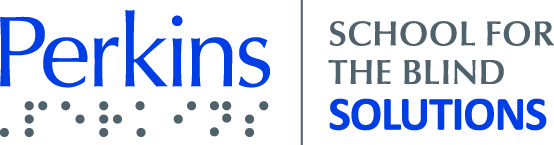 How to Create Accessible Documents in Microsoft ExcelHow to achieve checklist item #1: FilenameFile > Save OR CTL + S.Enter a filename using the following rules:No spacesNo special character (underscores and hyphens are okay)No unfamiliar abbreviationsAcceptable filename Examples:Survey_Results_09-01-2016.xlsx2016_Budget.xlsx2017_Projected_Revenue_v3.xlsxHow to achieve checklist item #2: File PropertiesSet Author and TitleFile > Info > Properties OR File > PropertiesEnter Title and Author information (See Figure 1).Figure 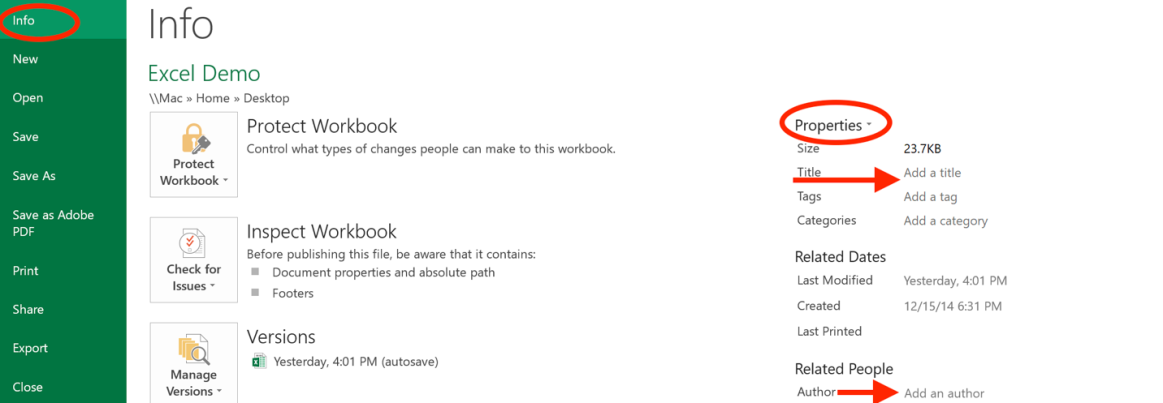 Set Document LanguageFile > Options > Language OR Tools > LanguageEnsure that the correct language is selected for the document (See Figure 2).Figure 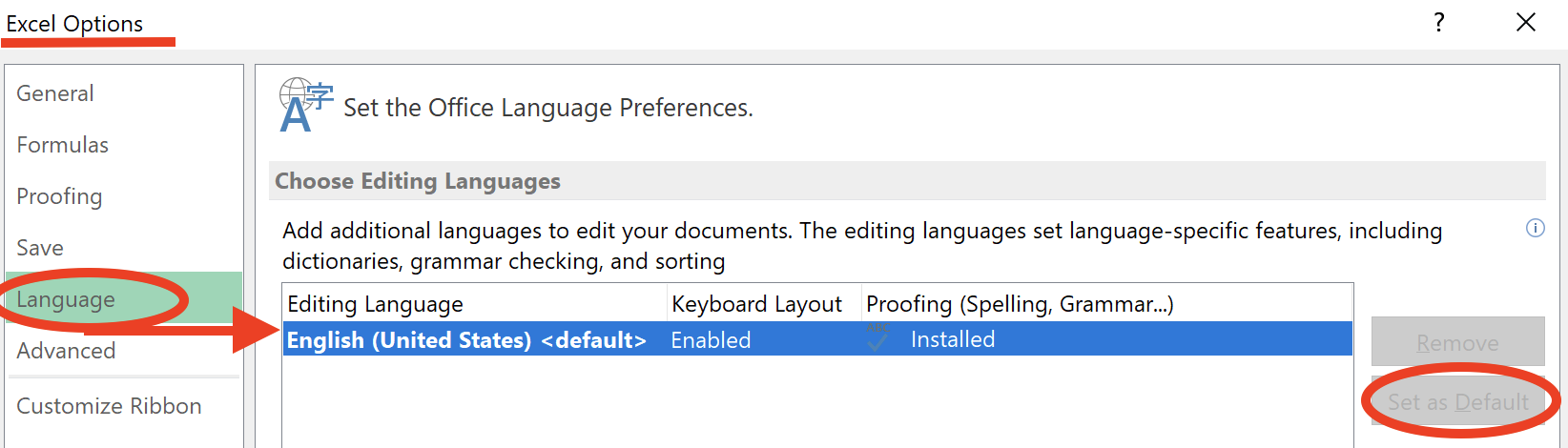 How to achieve checklist item #3: TextFile > Options > General OR, in some versions; Excel > Preferences > General.In the “When creating new workbooks” section, select your font preferences. Use a sans-serif font such as Arial, Helvetica, or TahomaIt is recommended to use 12-point font size or larger whenever possible (See Figure 3).Figure 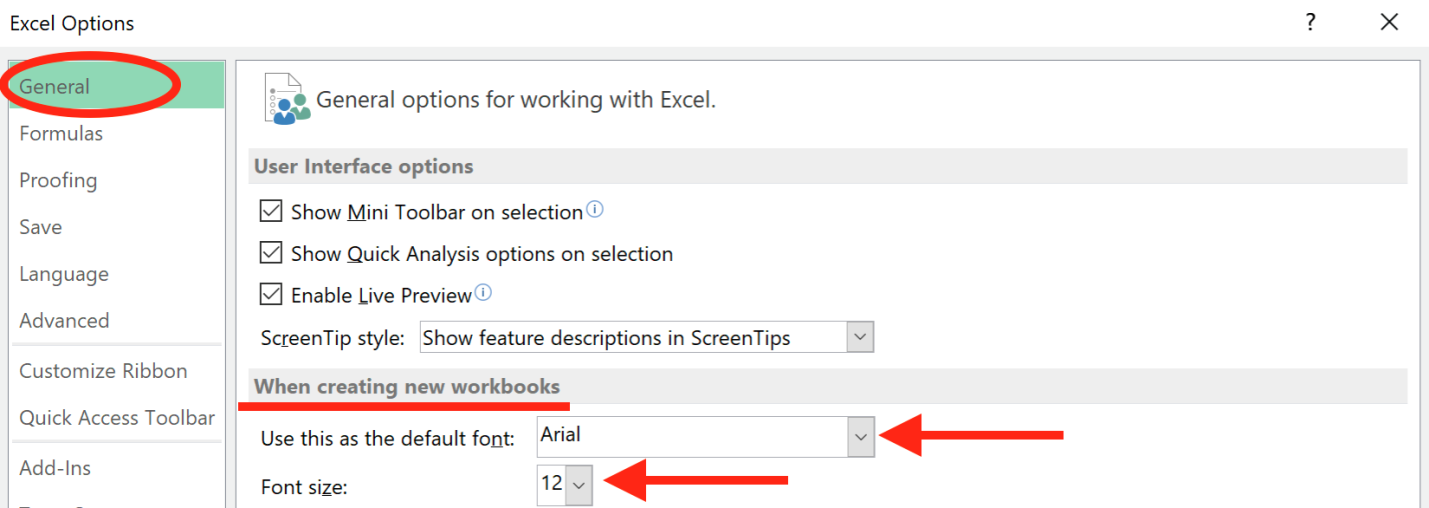 How to achieve checklist item #4: ColorTest contrast ratio using the Colour Contrast Analyzer. Use a font color that has a color contrast ratio of 4.5:1 for 14 point font and smaller, and 3:1 for 14-point bold font or larger (See Figure 4). When color is used to convey meaning or distinguish elements, (e.g. a cell with a colored background fill), a secondary characteristic must also be used.In charts and graphs, text labels or a secondary visual characteristic (such as a pattern fill) must be used, (See checklist item #10).Figure 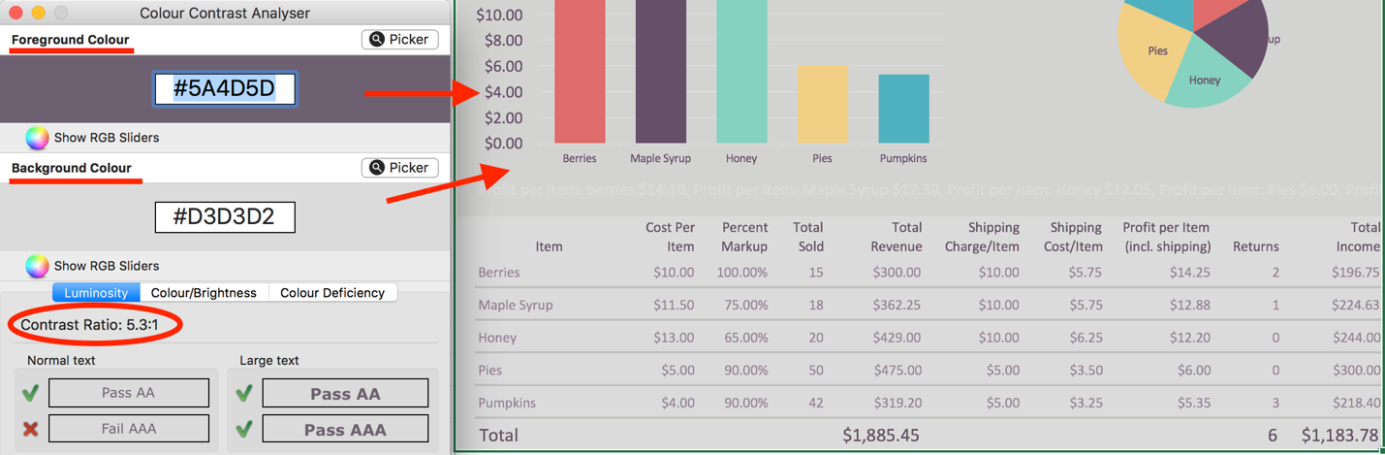 How to achieve checklist item #5: Titles Sheet Title“Right click” the sheet tab and choose “Rename”.Enter a descriptive title for each tab (See Figure 5).Figure 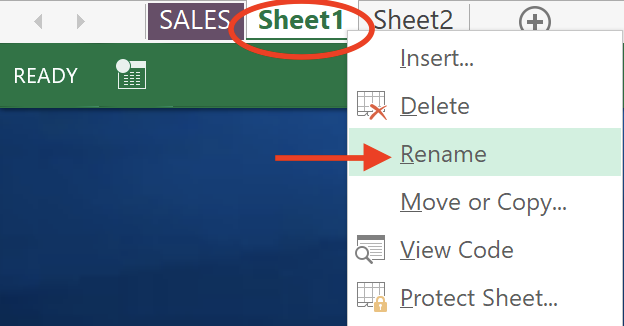 Table TitleFor each table in a worksheet, enter a unique title above the table. Merging cells is okay. How to achieve checklist item #6: Table Headers Note: Before you begin, note the following:Number of tables on the sheet.Sheet number.Range of cells for the table (e.g. upper left cell to bottom right cell) Place your cursor in the first cell of the table.Formulas > Name Manager < New. Figure 6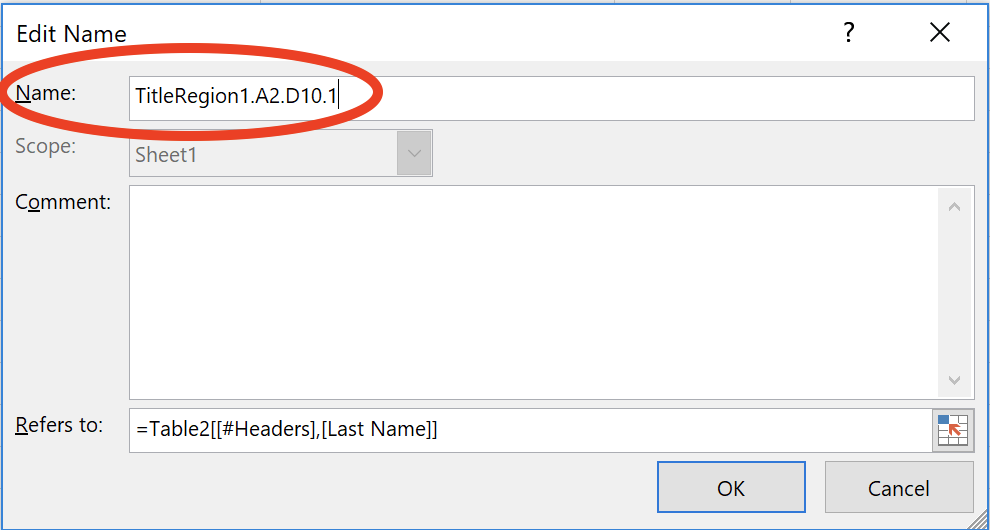 In the “Name” field, enter the following and fill in the placeholder fields (See Figure 6):TitleRegion[tableNumber].[firstCell].[lastCell].[sheetNumber]For example, if the table is the only table on the sheet, and is located on sheet 1, and has a range of A1 to D7, the formula would look like this:TitleRegion1.a1.d6.1If the same table were located on sheet 2, the formula would look like this:TitleRegion1.a1.d7.2Note: This formula assumes that your table has both column and row headers. If your table only has column headers, use the following formula:ColumnTitleRegion1.a1.d7.1If your table only has row headers, use the following formula:RowTitleRegion1.a1.d7.1The following Formula can also be used to apply semantic column and row headings for screen readers: TitleRegion_Table[#]..[Last Cell] replace [#] with the Table number and [Last Cell] with the last cell in the table such as D10.Tables should not have more than one header row/column.How to achieve checklist item #7: CellsAvoid Merging CellsDo not merge or spit cells containing data.Avoid Blank CellsAvoid leaving cells blank. How to achieve checklist item #8: HyperlinksUse Unique Display Text for LinksSelect the text that will become a link.Press Control + K, or go to Insert > Hyperlink. You can also “right-click on the selected text and choose “Hyperlink” from the menu. Paste or enter the URL in the “Address” field. Select OK.Use Unique Display Text for URLsNavigate to the cell containing the URL, or select the URL.Press Control + K, or go to Insert > Hyperlink.  Enter text in the “Text to Display” field. Select OK.Add a Meaningful Screen Tip:Right click the cell where the Hyperlink is located.Select “Edit Hyperlink”. Select “Screen Tip” button (See Figure 7).Enter text that describes the destination of the link. Select OK. Figure 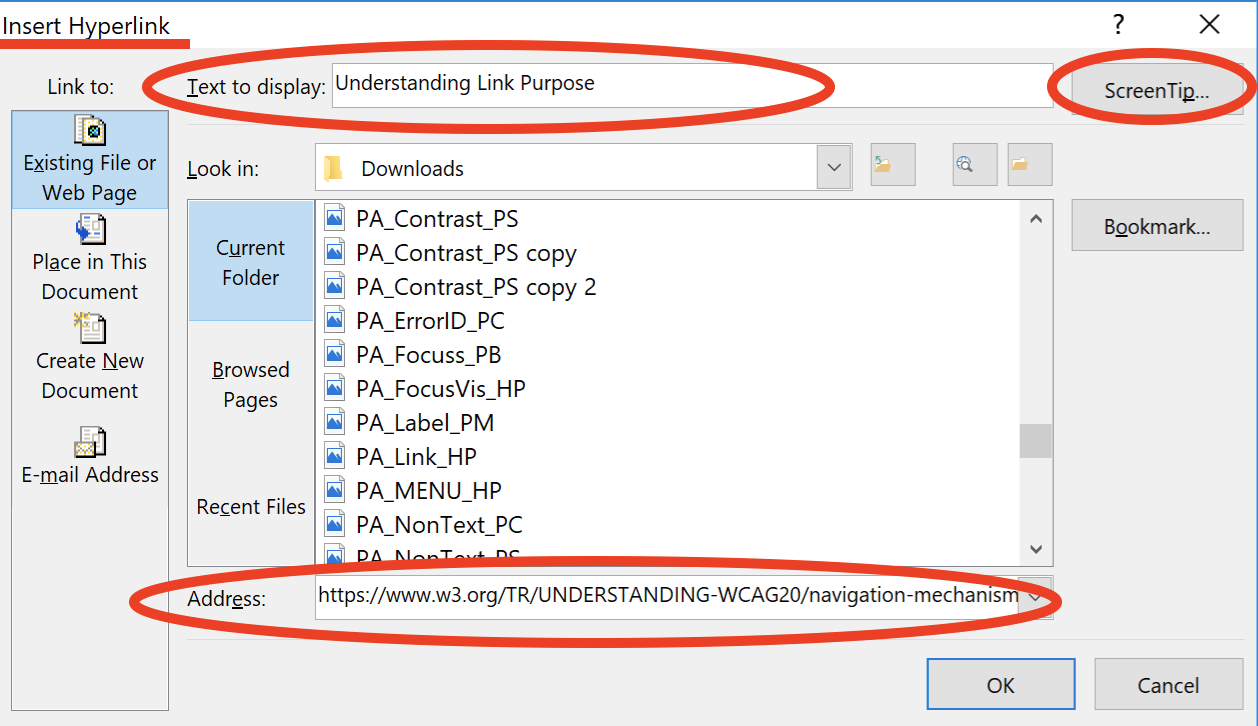 How to achieve checklist item #9: ImagesAdd Alternative Text to ImagesInsert > Illustrations > Picture. Select the Image. “Right-click” on the image and select Format Picture. Select “Size & Properties” icon. Select “Alt text”.In the “Description” field, enter a description of the image. Leave the Title field blank (See Figure 8). Figure 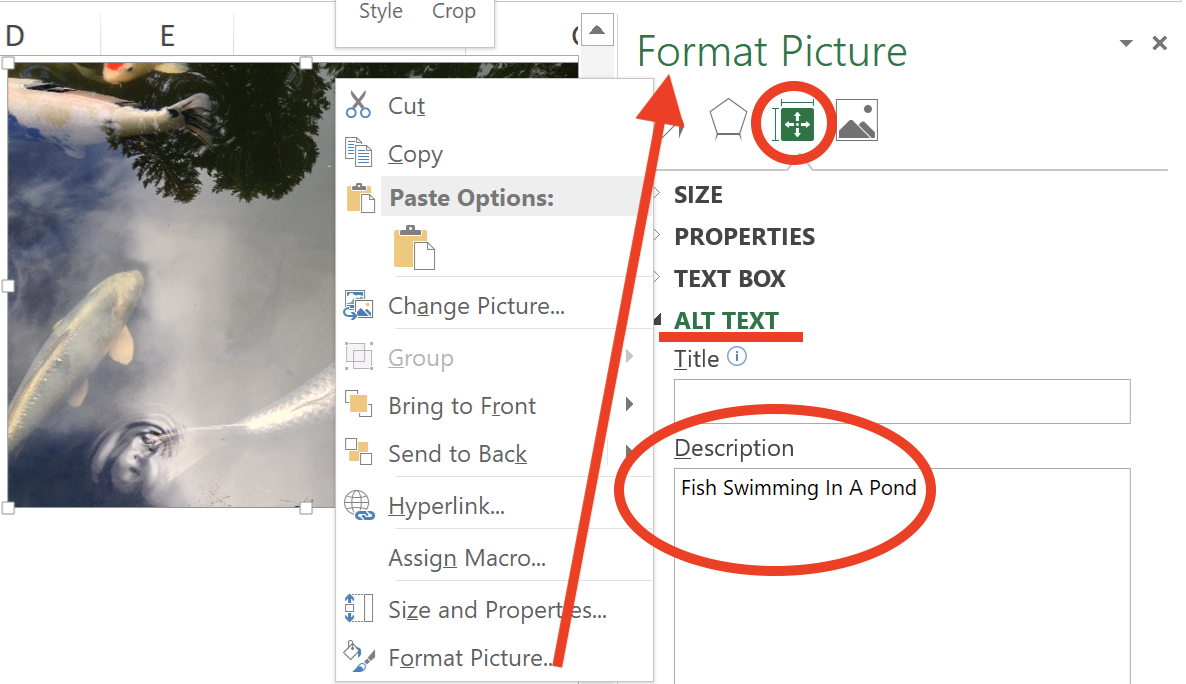 How to achieve checklist item #10: Charts & GraphsInsert > Chart.Choose your chart type. When your chart is selected, the “Chart Tools” tab will appear. Customize Chart Layout and StyleChart Tools > Design > Quick Layouts.Do not choose a chart layout that includes a data table. This table, which is embedded within the chart is not accessible. For pie charts, choose a style in which labels are placed inside or adjacent to the pie slices.Chart Tools > Design > Chart Styles (See Figure 9).Figure 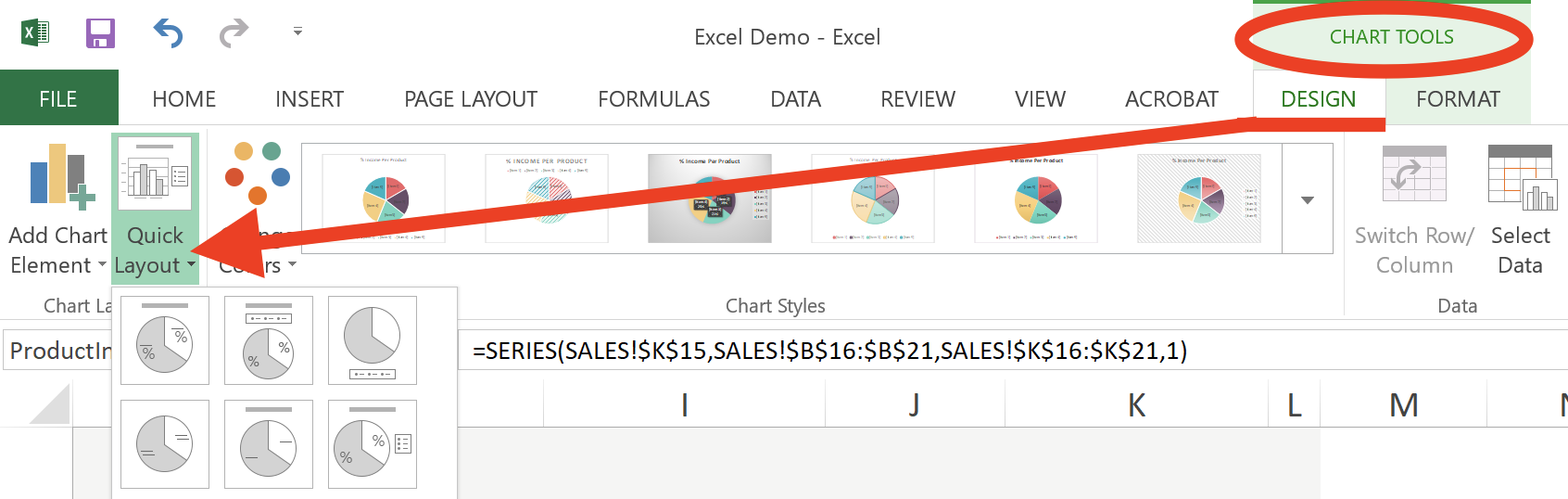 Note: Remember that color-alone cannot be the only means of conveying information. Avoid using chart and graph styles that rely solely on color. Use labels and/or pattern fills so that a secondary visual characteristic is present. “Right-click” the Data Point or Series. Select the “Fill” icon that appears in the “Format Data Point (or Series) section, and choose the Pattern fill, Radio Button. Choose a Pattern that is distinguishable from neighboring chart items (See Figure 10).Figure 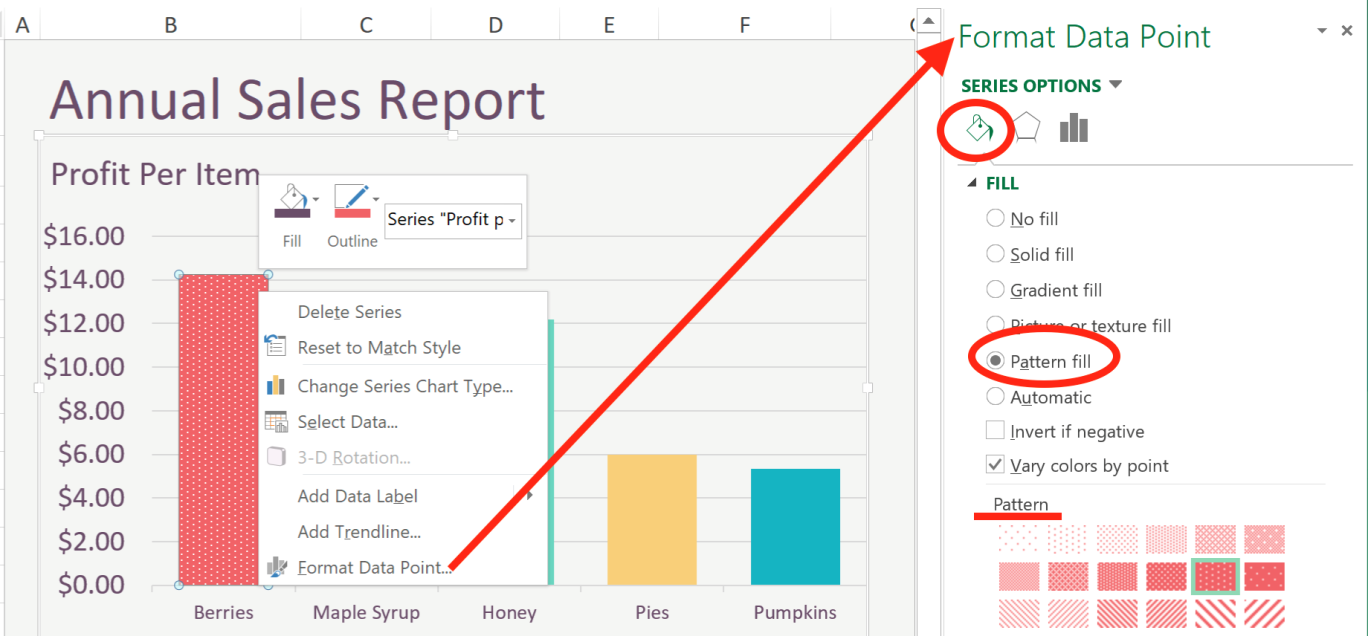 Add Alternative TextSelect the chart area.“Right-Click” on the chart.Select “Format Chart Area”.Select the “Size and Properties” icon. Select “Alt Text”.In the “Title” field, type the title of the chart. In the “Description” field, direct users to the location of the text alternative that will present the equivalent information to screen reader users, do not use location-based language such as “to the right”. Text color can be used hide the text visually.Note: Data that is presented in the chart should be presented using one of the following methods:Inform users that a text alternative of the chart is available within a subsequent sheet within the workbook. Present data as a table in a worksheet. Name the sheet appropriately (e.g. “Chart 2 Data”). Present data or text description in a cell adjacent to the chart. Identify the text as such (e.g. Text Description of Chart 2”).How to achieve checklist item #11: SpacingResize a single blank row to create the desired space, and simply add the text “No Data” or “intentionally left blank” (See Figure 11). This text can be hidden by using a font color that matches the cell background color; i.e. white text in a white cell.Figure 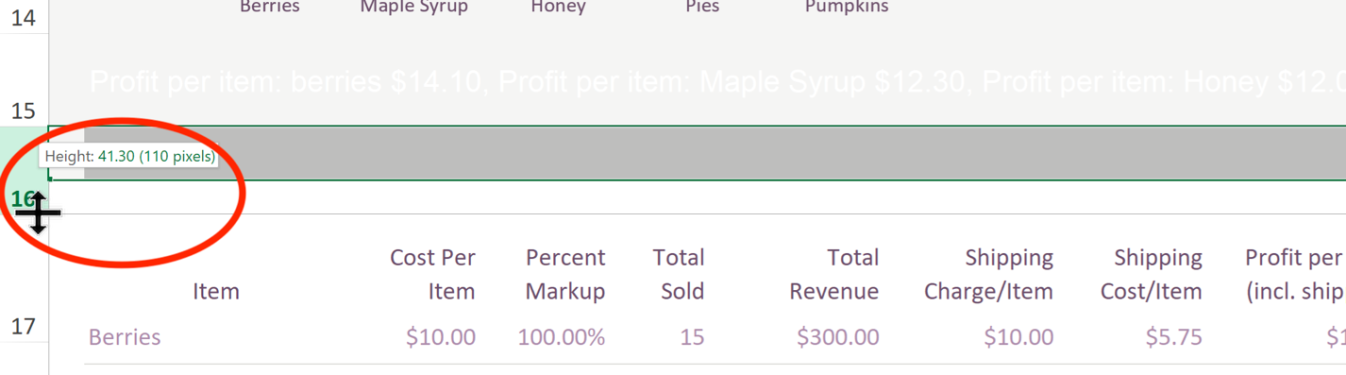 How to achieve checklist item #12: Peripheral Columns/RowsSelect the first blank column on your sheet. Select Shift + end, then press right arrow. This will select all peripheral columns. Right-click on the selected columns and select “Hide” (See Figure 12). Repeat these steps for blank rows using the down arrow. Be sure to leave one blank row for “End of Worksheet” (See checklist item #13). Figure 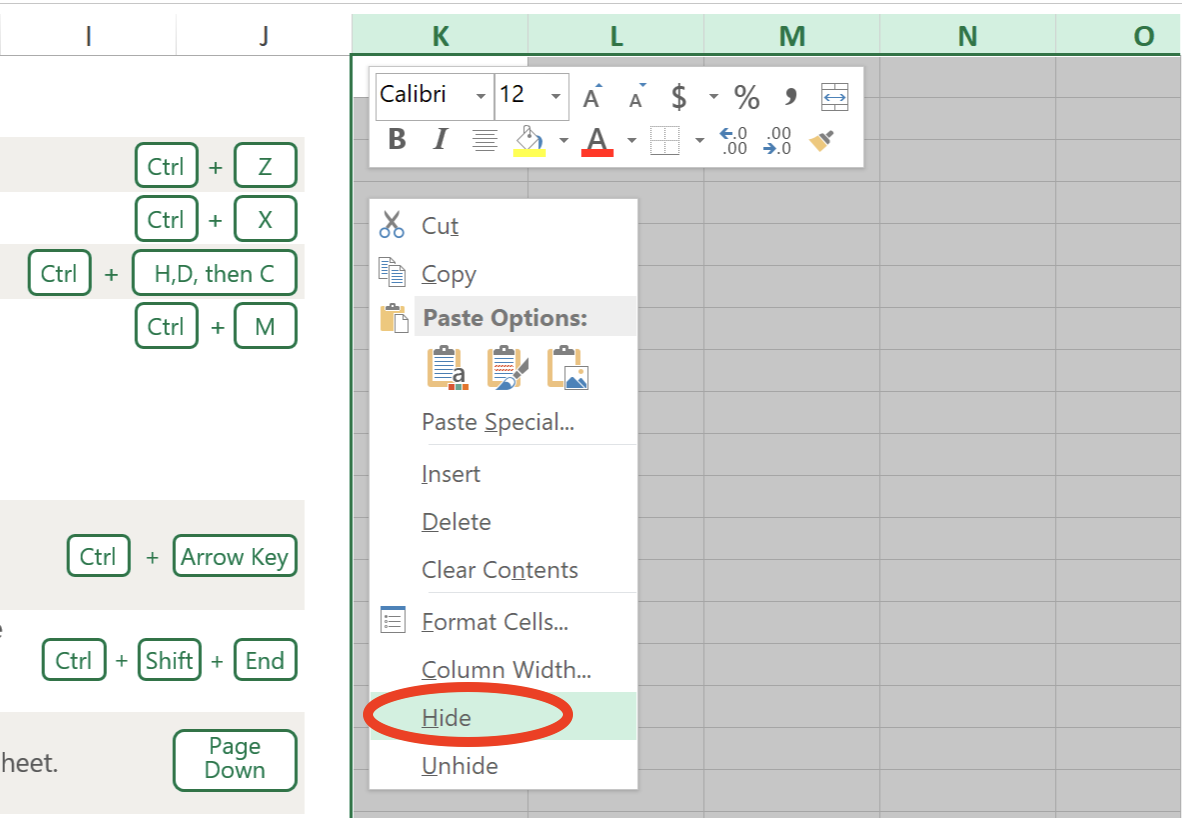 How to achieve checklist item #13: End of WorksheetDefine the End of the WorksheetUse a row at the bottom of your Spreadsheet to let readers know they have reached the end of the sheet. Merge cells in this row to the width of the worksheet area. Enter “End of Worksheet” in the row.  The text can be hidden for aesthetic purposes, by using a font color that matches the cell background color (e.g. white text on a white background).How to achieve checklist item #14: Print AreaDefine Print AreaSelect the cells that you would like to print.Page Layout > Print Area > Set Print Area (See figure 13).Figure 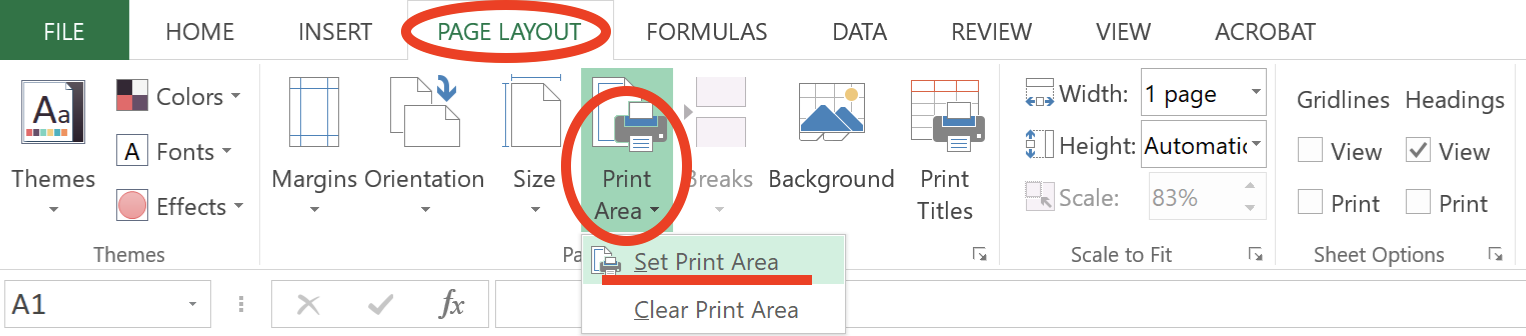 How to achieve checklist item #15: CheckFile > Info < Check for Issues > Check Accessibility. Accessibility Checker results will appear in a panel on the right side of the document (See Figure 14). Correct all issues. Figure 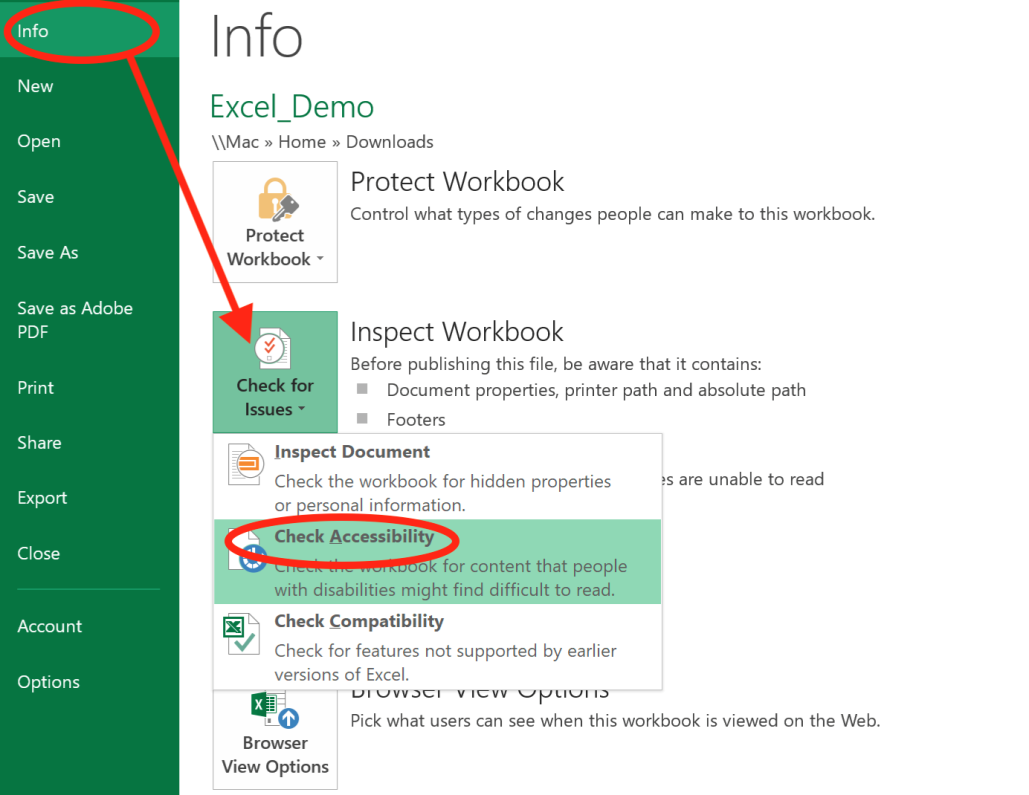 How to achieve checklist item #16: Convert to PDFHow to Convert MS Excel to PDFBegin by creating an accessible Excel document.Go to File > Export. Select Create PDF/XPS Document > Create PDF/XPS (button)Select “Options”.Check the following (See Figure 15):Document PropertiesDocument Structure Tags for Accessibility.Select OK.Enter a concise, meaningful filename.Figure 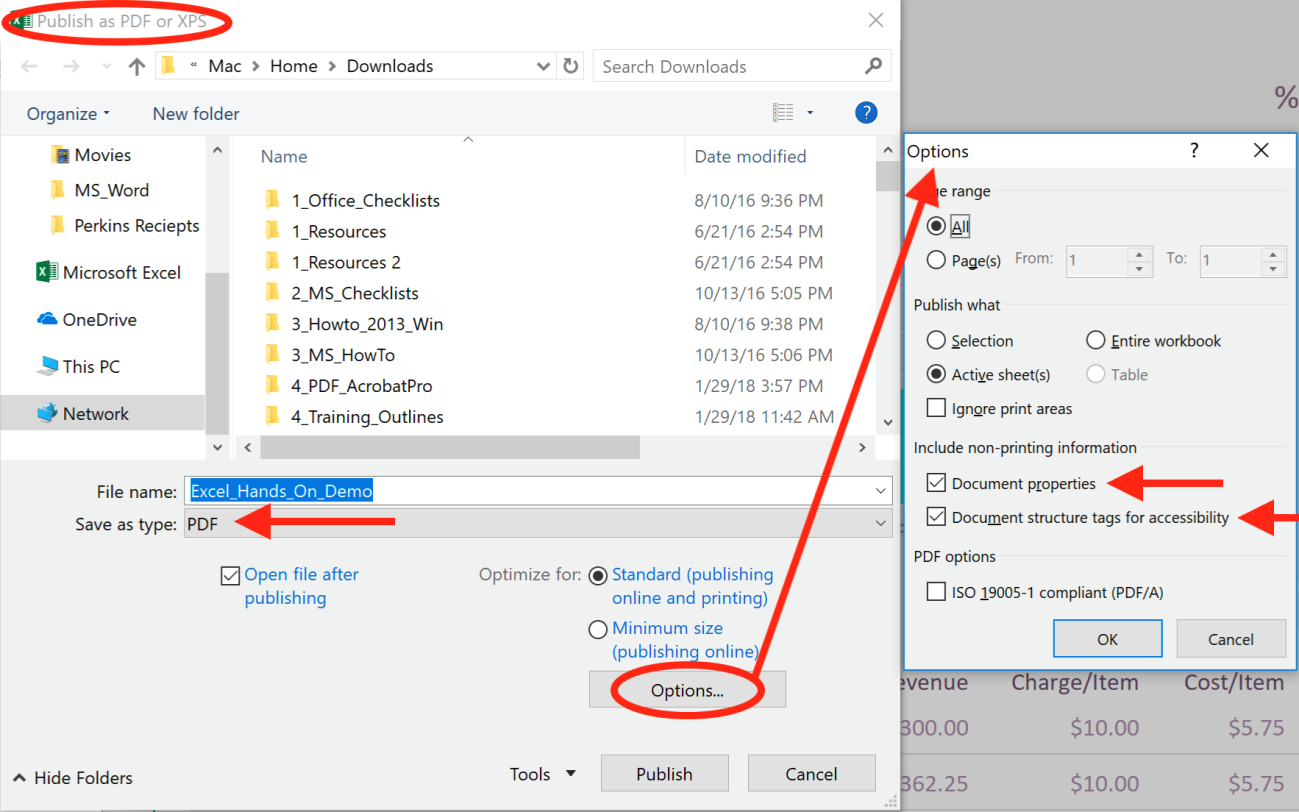 Note: Following these guidelines does not guarantee your PDF will meet all accessibility requirements. Check and remediate accessibility issues in Adobe Acrobat Pro DC to ensure that your PDF is fully accessible. 